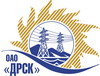 Открытое акционерное общество«Дальневосточная распределительная сетевая  компания»ПРОТОКОЛ ВЫБОРА ПОБЕДИТЕЛЯПРЕДМЕТ ЗАКУПКИ: открытый запрос предложений на право заключения Договора на выполнение работ для нужд филиала ОАО «ДРСК» «Электрические сети ЕАО» «Капитальный ремонт ВЛ-10 кВ Ф-234 ПС "ДСК" п. Николаевка Смидовичского РЭС» (закупка 2062 раздела 1.1. ГКПЗ 2014 г.).Плановая стоимость: 3 321 117,0 руб. без учета НДС. Указание о проведении закупки от 12.05.2014 № 112.ПРИСУТСТВОВАЛИ: постоянно действующая Закупочная комиссия 2-го уровня.ВОПРОСЫ ЗАСЕДАНИЯ ЗАКУПОЧНОЙ КОМИССИИ:О ранжировке предложений после проведения переторжки. Выбор победителя закупки.ВОПРОС 1 «О ранжировке предложений после проведения переторжки. Выбор победителя закупки»ОТМЕТИЛИ:В соответствии с критериями и процедурами оценки, изложенными в документации о закупке после проведения переторжки,  предлагается ранжировать предложения следующим образом:На основании вышеприведенной ранжировки предложений Участников закупки после проведения переторжки предлагается признать Победителем Участника занявшего первое место.РЕШИЛИ:Утвердить ранжировку предложений участников после поведения переторжки:1 место – ООО «Амур-ЭП» г. Хабаровск 2 место - ОАО «Востоксельэлектросетьстрой» г. Хабаровск 3 место - ООО «Энергосистема ДВ» г. Биробиджан4 место - ОАО «Электромонтажный поезд № 764» г. Тында5 место - ООО «Электросервис» г. Биробиджан 6 место - ООО «Сельэлектрострой» г. БиробиджанПризнать Победителем закупки участника занявшего первое место в ранжировкеОтветственный секретарь Закупочной комиссии 2 уровня                                        О.А.МоторинаТехнический секретарь Закупочной комиссии 2 уровня                                             О.В.Чувашова            №  339/УР-ВПг. Благовещенск27 июня 2014 г.Место в ран-жировкеНаименование и адрес участникаЦена заявки до переторжки, руб. 	Цена заявки после переторжки, руб.Цена заявки после перетор-жки, руб. 	Цена заявки после переторжки, рИные существенные условия1ООО «Амур-ЭП» 680032, г. Хабаровск, проспект 60-летия Октября 128 а.3 269 941,0 руб. без НДС (3 858 530,38 руб. НДС) В цену включены все налоги и обязательные платежи, все скидки.2 949 981,0 руб. без НДС (3 480 977,58 руб. НДС) В цену включены все налоги и обязательные платежи, все скидки.Срок выполнения: июль - декабрь 2014 г. Условия оплаты:  без аванса, остальные условия в соответствии с договором. Гарантия на своевременное и качественное выполнение работ, а также на устранение дефектов, возникших по нашей вине, составляет 36 месяцев со дня подписания акта сдачи-приемки. Гарантия на материалы и оборудование, поставляемые подрядчиком 36 месяцев. Действие оферты до 28.08.2014 г.2ОАО «Востоксельэлектросетьстрой» 680041, г. Хабаровск, ул. Тихоокеанская. 1653 240 150,0 руб. без НДС (3 823 377,0 руб. НДС) В цену включены все налоги и обязательные платежи, все скидки.2 977 338,0 руб. без НДС (3 513 258,84 руб. НДС) В цену включены все налоги и обязательные платежи, все скидки.Срок выполнения: с  01.07.2014 г. по 30.12.2014 г. Условия оплаты:  без аванса, остальные условия в соответствии с договором. Гарантия на своевременное и качественное выполнение работ, а также на устранение дефектов, возникших по нашей вине, составляет 24 месяца со дня подписания акта сдачи-приемки. Гарантия на материалы и оборудование, поставляемые подрядчиком не менее 24 месяцев. Действие оферты до 31.07.2014 г.3ООО «Энергосистема ДВ» 679014, ЕАО, г. Биробиджан, ул. Шолом-Алейхема, 79 а, оф.63 153 429,9 руб. без НДС (НДС не предусмотрен) В цену включены все налоги и обязательные платежи, все скидки.2 999 268,43 руб. без НДС (НДС не предусмотрен) В цену включены все налоги и обязательные платежи, все скидки.Срок выполнения: начало с момента заключения договора, окончание – 10.12.2014 г. Условия оплаты:  без аванса, остальные условия в соответствии с договором. Гарантийный срок нормальной эксплуатации объекта и входящих в него оборудования, материалов и работ, а также на устранение дефектов, возникших по вине подрядчика, устанавливается в течение 60 месяцев с даты ввода объекта в эксплуатацию (подписания акта сдачи-приемки). Действие оферты в течение 60 дней со дня следующего за днем вскрытия конвертов (26.05.2014 г.).4ОАО «Энергомонтажный поезд № 764» 676282, Амурская обл., г. Тында, ул. Привокзальная, 113 148 419 руб. без НДС (3 715 134,42 руб. НДС) В цену включены все налоги и обязательные платежи, все скидки.3 138 378,08 руб. без НДС (3 703 378,08 руб. НДС) В цену включены все налоги и обязательные платежи, все скидки.Срок выполнения: июль – декабрь 2014 г. Условия оплаты:  без аванса, остальные условия в соответствии с договором. Гарантия на своевременное и качественное выполнение работ, а также на устранение дефектов, возникших по нашей вине, составляет 24 месяца со дня подписания акта сдачи-приемки. Гарантия на материалы и оборудование, поставляемые подрядчиком не менее 60 месяцев. Действие оферты до 31.07.2014 г.5ООО «Электросервис» 679000, ЕАО, г. Биробиджан, ул. Миллера 8Б3 285 967,0 руб. без НДС (3 877 441,06 руб. с НДС) В цену включены все налоги и обязательные платежи, все скидки.Предложение не поступилоСрок выполнения: июль - декабрь 2014 г. Условия оплаты:  без аванса, остальные условия в соответствии с договором. Гарантия на своевременное и качественное выполнение работ, а также на устранение дефектов, возникших по нашей вине, составляет 24 месяца со дня подписания акта сдачи-приемки. Гарантия на материалы и оборудование, поставляемые подрядчиком 24 месяца. Действие оферты в течение 60 дней со дня следующего за днем вскрытия конвертов (26.05.2014 г.).6ООО «Сельэлектрострой» 679000, ЕАО, г. Биробиджан, ул. Советская 127 в3 321 117,0 руб. без НДС (3 918 918,06 руб. НДС) В цену включены все налоги и обязательные платежи, все скидки.Предложение не поступилоСрок выполнения: июль – декабрь 2014 г. Условия оплаты:  без аванса, остальные условия в соответствии с договором. Гарантия на своевременное и качественное выполнение работ, а также на устранение дефектов, возникших по нашей вине, составляет 24 месяца со дня подписания акта сдачи-приемки.  Действие оферты в течение 90 дней со дня следующего за днем вскрытия конвертов (26.05.2014 г.).Место в ран-жировкеНаименование и адрес участникаЦена заявки, руб. 	Цена заявки после переторжки, рИные существенные условия1ООО «Амур-ЭП» 680032, г. Хабаровск, проспект 60-летия Октября 128 а.2 949 981,0 руб. без НДС (3 480 977,58 руб. НДС) В цену включены все налоги и обязательные платежи, все скидки.Срок выполнения: июль - декабрь 2014 г. Условия оплаты:  без аванса, остальные условия в соответствии с договором. Гарантия на своевременное и качественное выполнение работ, а также на устранение дефектов, возникших по нашей вине, составляет 36 месяцев со дня подписания акта сдачи-приемки. Гарантия на материалы и оборудование, поставляемые подрядчиком 36 месяцев. Действие оферты до 28.08.2014 г.